АДМИНИСТРАЦИЯЗАКРЫТОГО АДМИНИСТРАТИВНО-ТЕРРИТОРИАЛЬНОГО ОБРАЗОВАНИЯ СОЛНЕЧНЫЙПОСТАНОВЛЕНИЕО ПРИЗНАНИИ УТРАТИВШИМ СИЛУ ПОСТАНОВЛЕНИЯ АДМИНИСТРАЦИИ ЗАТО СОЛНЕЧНЫЙРассмотрев протест межрайонного прокурора Осташковской межрайонной прокуратуры от 15.08.2019 года № 47а-2019 на постановление администрации ЗАТО Солнечный от 22.12.2015 года № 279, в целях приведения в соответствие с действующим законодательством РФ нормативных правовых актов администрации ЗАТО Солнечный, администрация ЗАТО Солнечный,ПОСТАНОВЛЯЕТ:   1. Постановление администрации ЗАТО Солнечный от 22.12.2015 года № 279 «О порядке проведения оценки регулирующего воздействия проектов муниципальных нормативных правовых актов администрации ЗАТО Солнечный, затрагивающих вопросы осуществления предпринимательской и инвестиционной деятельности, и порядке проведения экспертизы муниципальных нормативных правовых актов администрации ЗАТО Солнечный, затрагивающих вопросы осуществления предпринимательской и инвестиционной деятельности» - признать утратившим силу.            2. Настоящее постановление  подлежит опубликованию в газете «Городомля на Селигере» и размещению на официальном сайте администрации ЗАТО Солнечный в сети Интернет.  Глава администрации ЗАТО Солнечный 			                   В.А. Петров22.08.2019                   ЗАТО Солнечный№  174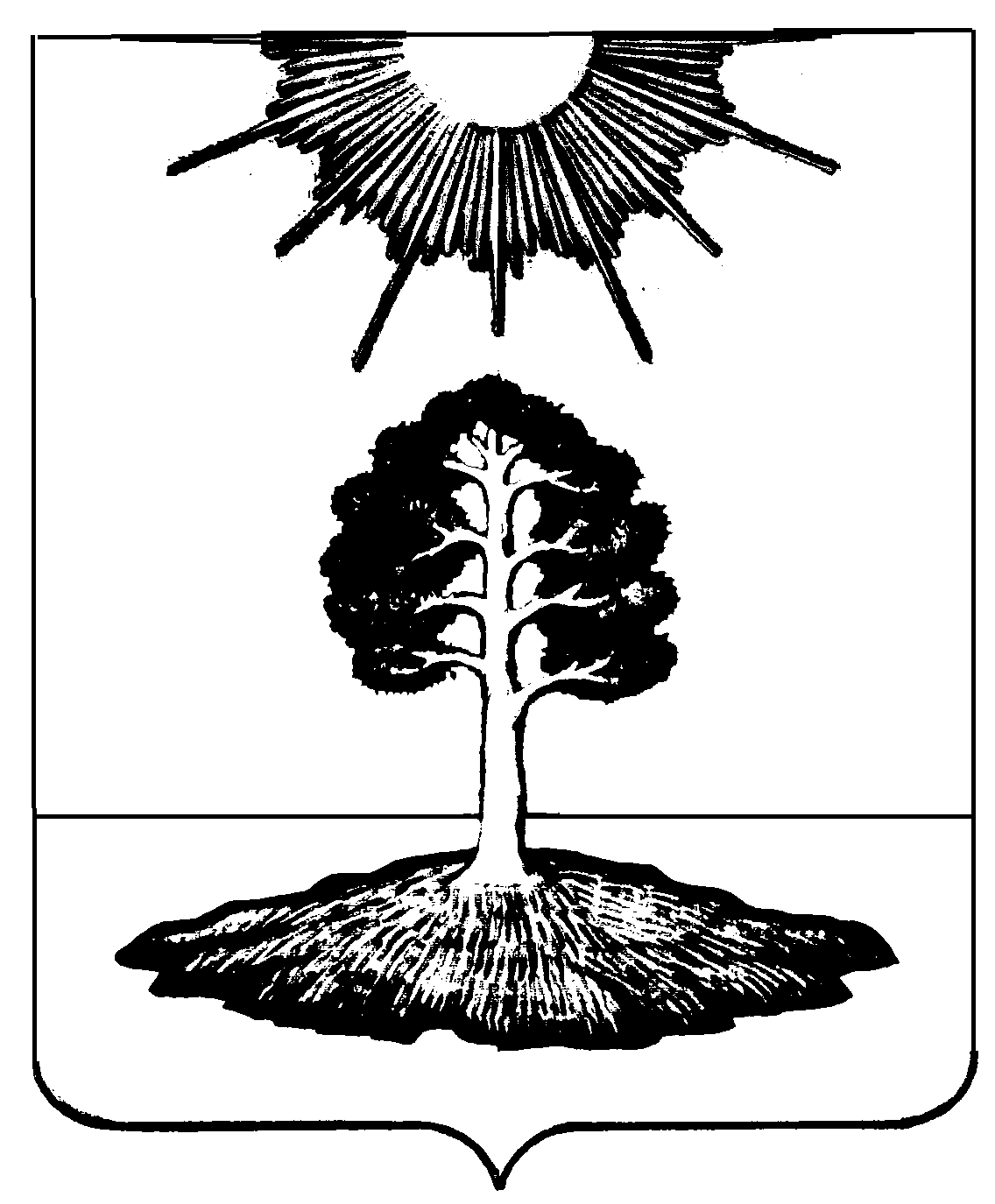 